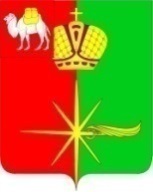 АДМИНИСТРАЦИЯ КАРТАЛИНСКОГО ГОРОДСКОГО ПОСЕЛЕНИЯЧЕЛЯБИНСКОЙ ОБЛАСТИПОСТАНОВЛЕНИЕОб утверждении административного регламента предоставления муниципальной услуги «Предоставление информации об объектах недвижимого имущества, находящихся в муниципальной собственности и предназначенных для сдачи в аренду»В соответствии с Гражданским кодексом Российской Федерации, Федеральными законами от 06.10.2003 года № 131-ФЗ «Об общих принципах организации местного самоуправления в Российской Федерации», от 27.07.2010 года № 210-ФЗ «Об организации предоставления государственных и муниципальных услуг», администрация Карталинского городского поселения ПОСТАНОВЛЯЕТ:1. Утвердить прилагаемый административный регламент предоставления муниципальной услуги «Предоставление информации об объектах недвижимого имущества, находящихся в муниципальной собственности и предназначенных для сдачи в аренду».2. Разместить настоящее постановление на официальном сайте администрации Карталинского городского поселения. 3. Контроль за исполнением настоящего постановления оставляю за собойГлава Карталинского городского поселения                                                                           В.Н. ВеретаУТВЕРЖДЕНпостановлением администрацииКарталинского городского поселения от___28.07.___2023 года № __371___Административный регламент предоставления муниципальной услуги «Предоставление информации об объектах недвижимого имущества, находящихся в муниципальной собственности и предназначенных для сдачи в аренду»Общие положения1.1. Предмет регулирования регламентаАдминистративный регламент предоставления муниципальной услуги «Предоставление информации об объектах недвижимого имущества, находящихся в муниципальной собственности и предназначенных для сдачи в аренду» (далее - Регламент), определяет сроки и последовательность административной процедуры (действия) администрации Карталинского городского поселения  (далее - администрация), при взаимодействии Администрации с физическими или юридическими лицами при предоставлении муниципальной услуги «Предоставление информации об объектах недвижимого имущества, находящихся в муниципальной собственности и предназначенных для сдачи в аренду» (далее – муниципальная услуга).1.2. Круг заявителейЗаявителями на предоставление муниципальной услуги являются юридические и физические лица, индивидуальные предприниматели и самозанятые граждане (далее заявители).От имени заявителя с заявлением о предоставлении муниципальной услуги может обратиться представитель заявителя, наделенный заявителем в порядке, установленном законодательством Российской Федерации, полномочиями выступать от имени заявителя при взаимодействии с соответствующими государственными органами, органами местного самоуправления и организациями при предоставлении муниципальной услуги.1.3. Требование к порядку информирования о предоставлении муниципальной услугиИнформирование о предоставлении администрации муниципальной услуги осуществляется:1.3.1. непосредственно в здании администрации Карталинского городского поселения с использованием средств наглядной информации, в том числе информационных стендов и средств информирования с использованием информационно-коммуникационных технологий;1.3.2. посредством использования телефонной, почтовой связи, а также электронной почты;21.3.4. посредством размещения информации на официальном сайте Администрации Карталинского городского поселения в информационно-телекоммуникационной сети «Интернет» https://www.kartaly74.ru/ (далее - официальный сайт Карталинского городского поселения), в федеральной государственной информационной системе "Единый портал государственных и муниципальных услуг (функций)" www.gosuslugi.ru (далее - Единый портал).На Едином портале и официальном сайте Администрации размещается следующая информация:1) исчерпывающий перечень документов, необходимых для предоставления муниципальной услуги, требования к оформлению указанных документов, а также перечень документов, которые заявитель вправе представить по собственной инициативе:2) круг заявителей;3) срок предоставления муниципальной услуги;4) результаты предоставления муниципальной услуги, порядок представления документа, являющегося результатом предоставления муниципальной услуги;5) исчерпывающий перечень оснований для приостановления или отказа в предоставлении муниципальной услуги;6) о праве заявителя на досудебное (внесудебное) обжалование действий (бездействия) и решений, принятых (осуществляемых) в ходе предоставления муниципальной услуги;7) формы заявлений (уведомлений, сообщений), используемые при предоставлении муниципальной услуги;8) размер государственной пошлины, взимаемой за предоставление государственной услуги.Информация о порядке и сроках предоставления муниципальной услуги посредством Единого портала, а также на официальных сайтах предоставляется заявителю бесплатно.Доступ к информации о сроках и порядке предоставления услуги осуществляется без выполнения заявителем каких-либо требований, в том числе без использования программного обеспечения, установка которого на технические средства заявителя требует заключения лицензионного или иного соглашения с правообладателем программного обеспечения, предусматривающего взимание платы, регистрацию или авторизацию заявителя или предоставление им персональных данных.1.3.5. Информация о месте нахождения администрации:- адрес: 457351, г. Карталы, ул. Славы, д. 4а.- телефон: 8 (351 33) 2-18-85.- официальный сайт Администрации: https://www.kartaly74.ru/Прием документов для целей предоставления муниципальной услуги осуществляется по адресу: 457351, г. Карталы, ул. Славы, д. 4а.Адрес официального сайта Уполномоченного органа: www.kartaly74.ru/1.3.6. График работы Администрации Карталинского городского поселения.3Таблица 1II. Стандарт предоставления муниципальной услуги2.1. Наименование муниципальной услуги: «Предоставление информации об объектах недвижимого имущества, находящихся в муниципальной собственности и предназначенных для сдачи в аренду».2.2. Предоставление муниципальной услуги осуществляет администрация Карталинского городского поселения.2.3. Результат предоставления муниципальной услуги.
Результатом предоставления муниципальной услуги является:- предоставление информации об объектах недвижимого имущества, находящихся в муниципальной собственности и предназначенных для сдачи в аренду;- отказ в предоставлении муниципальной услуги.2.4. Срок предоставления услуги.2.4.1. Срок предоставления услуги не должен превышать 22 календарных дня со дня поступления заявления о предоставлении муниципальной услуги в Администрацию.2.4.2. Срок принятия решения об отказе в предоставлении муниципальной услуге не должен превышать 10 дней со дня поступления заявления о предоставлении информации об объектах недвижимого имущества, находящихся в муниципальной собственности и предназначенных для сдачи в аренду в Администрацию.2.5. Правовые основания для предоставления муниципальной услуги. Муниципальная услуга предоставляется в соответствии с:1) Конституцией Российской Федерации;2) Гражданским кодексом Российской Федерации;3) Федеральным законом от 06.10.2003 года № 131-ФЗ «Об общих принципах организации местного самоуправления в Российской Федерации»;4) Федеральным законом от  27.07.2006 года № 152-ФЗ «О персональных данных»;5) Федеральным законом от 09.02.2009 года № 8-ФЗ «Об обеспечении доступа к информации о деятельности государственных органов и органов местного самоуправления»;6) Федеральным законом от 27.07.2010 года № 210-ФЗ «Об организации предоставления государственных и муниципальных услуг»;7) приказом Министерства экономического развития Российской Федерации от 30.08.2011 года № 424 «Об утверждении порядка ведения 4органами местного самоуправления реестров муниципального имущества».2.6. Исчерпывающий перечень документов, необходимых в соответствии с законодательными или иными нормативными правовыми актами для предоставления муниципальной услуги.2.6.1. Для предоставления муниципальной услуги необходимо заявление о предоставлении информации об объектах недвижимого имущества, находящихся в муниципальной собственности и предназначенных для сдачи в аренду, оформленное в произвольной форме.Иные документы для предоставления муниципальной услуги не предусмотрены.Запрещается требовать от заявителя предоставление документов или информации, либо осуществления действий, представление или осуществление которых не предусмотрено нормативными правовыми актами Российской Федерации.2.6.2. Заявитель или его представитель может подать заявление, для предоставления муниципальной услуги следующими способами:а) лично по адресу Администрации, указанному в пункте 1.3.5. настоящего Регламента;б) посредством почтовой связи по адресу Администрации, указанному в пункте 1.3.5. настоящего Регламента;в) в форме электронного документа, заверенного электронной подписью заявителя в соответствии с требованиями действующего законодательства.2.7. Исчерпывающий перечень оснований для отказа в приеме заявления на предоставление муниципальной услуги не предусмотрен.2.8. Исчерпывающий перечень оснований для приостановления предоставления муниципальной услуги или отказа в предоставлении муниципальной услуги.2.8.1 Основанием для отказа в предоставлении муниципальной услуги является:- отсутствие имущества, находящегося в муниципальной собственности, предназначенного для сдачи в аренду;- отсутствие документа, удостоверяющего личность заявителя либо законного представителя, полномочия которого удостоверены в законном порядке, при выдаче информации об объекте (объектах), предназначенном (предназначенных) для сдачи в аренду.2.8.2 Основания для приостановления предоставления муниципальной услуги отсутствуют.2.9. Размер платы, взимаемой с заявителя при предоставлении муниципальной услуги.Муниципальная услуга предоставляется бесплатно.2.10. Максимальный срок ожидания в очереди при подаче заявления о предоставлении муниципальной услуги и при получении результата предоставления муниципальной услуги составляет 15 минут.54) доводы, на основании которых заявитель не согласен с решением и действием (бездействием) Администрации, должностного лица Администрации, муниципального служащего.5.6. Заявитель имеет право на получение исчерпывающей информации и документов, необходимых для обоснования и рассмотрения жалобы.5.7. Жалоба подлежит регистрации не позднее следующего рабочего дня за днем ее поступления. Жалоба рассматривается в течение пятнадцати рабочих дней со дня ее регистрации, а в случае обжалования отказа в приеме документов у заявителя либо в исправлении допущенных опечаток и ошибок или в случае обжалования нарушения установленного срока таких исправлений - в течение пяти рабочих дней со дня ее регистрации.5.8. Основания для приостановления рассмотрения жалобы законодательством не предусмотрены.5.9. По результатам рассмотрения жалобы принимается одно из следующих решений:- жалоба удовлетворяется, в том числе, в форме отмены принятого решения, исправления допущенных опечаток и ошибок в выданных в результате предоставления муниципальной услуги документах, возврата заявителю денежных средств, взимание которых не предусмотрено нормативными правовыми актами Российской Федерации, муниципальными правовыми актами;- в удовлетворении жалобы отказывается.5.10. Не позднее дня, следующего за днем принятия решения, указанного в пункте 5.9. настоящего раздела, заявителю в письменной форме и, по желанию заявителя, в электронной форме направляется мотивированный ответ о результатах рассмотрения жалобы.В случае признания жалобы подлежащей удовлетворению в ответе заявителю дается информация о действиях, осуществляемых Администрацией, в целях незамедлительного устранения выявленных нарушений при оказании муниципальной услуги, а также приносятся извинения за доставленные неудобства и указывается информация о дальнейших действиях, которые необходимо совершить заявителю в целях получения муниципальной услуги.5.11. В случае установления в ходе или по результатам рассмотрения жалобы признаков состава административного правонарушения или преступления должностное лицо, работник, наделенные полномочиями по рассмотрению жалоб, незамедлительно направляет имеющиеся материалы в органы прокуратуры.5.12. Заявитель имеет право обжаловать решение по жалобе или действие (бездействие) в связи с рассмотрением жалобы в административном и (или) судебном порядке в соответствии с законодательством Российской Федерации.
«___28____»____07_____2023 г.___371____г. КарталыДень неделиЧасы работы (обеденный перерыв)Понедельник08:00 - 17:00обеденный перерывс 12:00 до 13:00Вторник08:00 - 17:00обеденный перерывс 12:00 до 13:00Среда08:00 - 17:00обеденный перерывс 12:00 до 13:00Четверг08:00 - 17:00обеденный перерывс 12:00 до 13:00Пятница08:00 - 16:00Субботавыходной деньВоскресеньевыходной день